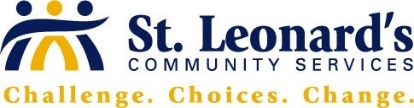 COAST Referral                                                                           Date (yyyy-mm-dd):______________________Referral SourcePresenting Issues/ Risk Factors        Fax Referral to COAST at 226-401-3823Call Crisis Services at 519-759-7188 to confirm receipt of referral and to clarify details.Note: Referral is not appropriate if client is at immediate risk of suicide/harming others and is not in a safe location. In those situations, call 911 for immediate response.  Name: (First, Last, Middle) DOB(yyyy-mm-dd)AddressCityPhone: Alternate: Next of Kin: Next of Kin #:Name (First, Last) Name (First, Last) Phone: Email:Agency, Program, PositionAgency, Program, PositionHas the client consented to sending COAST Referral?   O Yes     O No Has the client consented to sending COAST Referral?   O Yes     O No Written consents attached?     O Yes    O No Written consents attached?     O Yes    O No Violence toward othersSexual AggressionConcealing weaponsViolence toward selfThought DisturbanceSubstance UseSuicide attempt (within 24 hrs)Criminal involvementHomelessnessSuicide RiskCriminal VictimizationMissingReasons/Factors contributing to referral:  Please include hallucinations, delusions, aggression etc. Note any skills/strategies person has successfully used when in crisis. 